Yellow circle indicates the desired concession vendor location.A.B. Cantu Pan American Recreation Center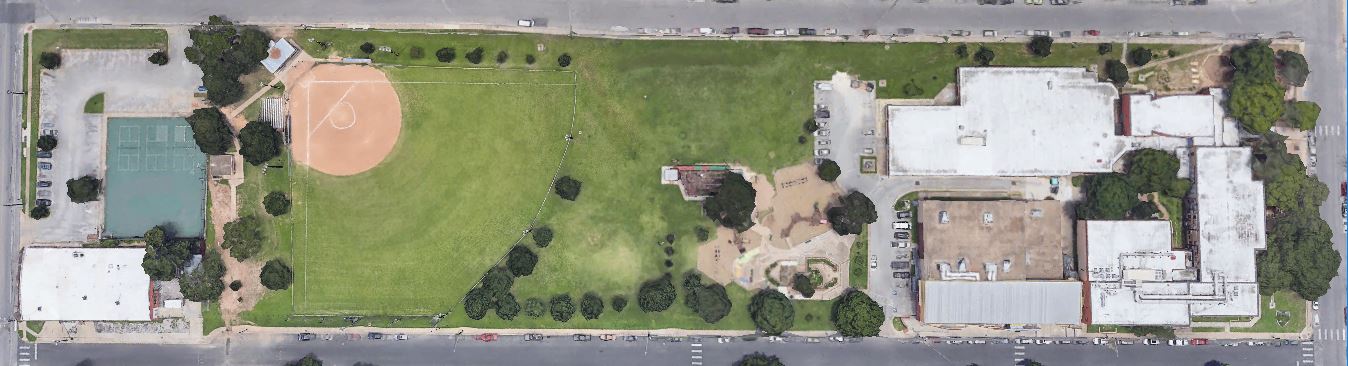 Parque Zaragoza Recreation Center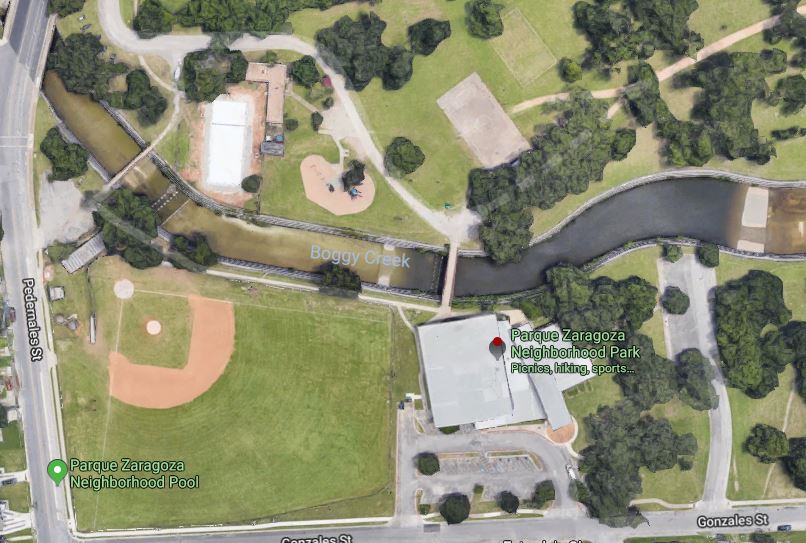 